บันทึกข้อความ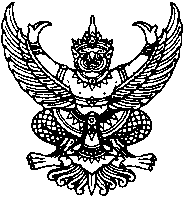 ส่วนราชการ   กลุ่มบริหารวิชาการ  โรงเรียน							ที่….....................………    วันที่  	   เดือน 		  พ.ศ. 			เรื่อง  รายงานสรุปผลสัมฤทธิ์ทางการเรียนของนักเรียน ประจำภาคเรียนที่ 1 ปีการศึกษา 2565เรียน  ผู้อำนวยการโรงเรียน				   สิงที่ส่งมาด้วย 	1. แบบสรุปผลสัมฤทธิ์ทางการเรียน 		จำนวน  ............  แผ่น 2. แบบบันทึกผลการเรียนรายบุคคล (ปพ.5) 	จำนวน  ............  เล่ม	 ตามที่โรงเรียน			 	 ได้มีการกำหนดมาตรฐานการปฏิบัติงานด้านการวัดผลและประเมินผลต่อการจัดการเรียนการสอนของครูให้เป็นไปตามเป้าหมายของสถานศึกษา ซึ่งมีการกำหนดให้ครูผู้สอนรายงานผลสัมฤทธิ์ทางการเรียนของนักเรียนเป็นประจำทุกภาคเรียนเมื่อจบสิ้นภาคเรียนนั้น ๆ 
เพื่อเป็นข้อมูลสารสนเทศในการพัฒนาคุณภาพการจัดการเรียนการสอนให้มีคุณภาพมากยิ่งขึ้นต่อไปนั้นบัดนี้ ข้าพเจ้า				  ตำแหน่ง 		 วิทยฐานะ  	 	  กลุ่มสาระการเรียนรู้			  ได้ทำการจัดการเรียนการสอนเสร็จสิ้นเป็นที่เรียบร้อยแล้ว 
จึงขอรายงานสรุปผลสัมฤทธิ์ทางการเรียนของนักเรียน ประจำภาคเรียนที่ 1 ปีการศึกษา 2565 รายละเอียดดังนี้ รายวิชาที่ดำเนินการจัดการเรียนการสอนทั้งหมด จำนวน 		 วิชา 1. วิชา..............................................  รหัสวิชา......................	จำนวน ปพ.5 ....................... เล่ม 2. วิชา..............................................  รหัสวิชา......................	จำนวน ปพ.5 ....................... เล่ม 3. วิชา..............................................  รหัสวิชา......................	จำนวน ปพ.5 ....................... เล่ม 4. วิชา..............................................  รหัสวิชา......................	จำนวน ปพ.5 ....................... เล่ม รวมแบบบันทึกผลการเรียนประจำรายวิชา (ปพ.5) ทั้งสิ้น 	จำนวน ...................... เล่ม จึงเรียนมาเพื่อโปรดทราบและพิจารณา ลงชื่อ............................................... ผู้รายงาน                                                                              (				)                                                                                                                                                     ตำแหน่ง 	  วิทยฐานะ 			 งานวัดผลและประเมินผลตรวจแล้ว  ถูกต้องครบถ้วน 	 ไม่ถูกต้อง/ไม่ครบถ้วน ระบุ.................................................................... ลงชื่อ........................................................ผู้ตรวจ    (..............................................)                                                                                      ความเห็นของรองผู้อำนวยการกลุ่มบริหารวิชาการ..........................................................................................................................................................................................................................................................................................................................................................................................................................................................................................................................................						ลงชื่อ............................................................... 					  	         (……………………………………………..) 						       รองผู้อำนวยการกลุ่มบริหารวิชาการความคิดเห็นของผู้อำนวยการโรงเรียน..........................................................................................................................................................................................................................................................................................................................................................................................................................................................................................................................................  							ลงชื่อ................................................................                                                                         	  	           (..........................................)     			                ผู้อำนวยการโรงเรียน			                                                                 วันที่..........................เดือน.......................พ.ศ................แบบรายงานสรุปผลสัมฤทธิ์ทางการเรียนของนักเรียนประจำภาคเรียนที่ 1 ปีการศึกษา 2565ที่รายวิชาระดับชั้นจำนวน(คน)ผลการเรียนผลการเรียนผลการเรียนผลการเรียนผลการเรียนผลการเรียนผลการเรียนผลการเรียนผลการเรียนรวมเฉลี่ยที่รายวิชาระดับชั้นจำนวน(คน)ร011.522.533.54รวมเฉลี่ย123456789รวมทั้งสิ้นรวมทั้งสิ้นรวมทั้งสิ้นร้อยละร้อยละร้อยละลงชื่อ...............................................................................ครูผู้สอน(.............................................................................)ลงชื่อ............................................................................งานวัดและประเมินผล         (.............................................................................)ลงชื่อ............................................................................... ผู้รับรอง (.............................................................................)ผู้อำนวยการโรงเรียน                         ลงชื่อ............................................................................... ผู้รับรอง (.............................................................................)ผู้อำนวยการโรงเรียน                         